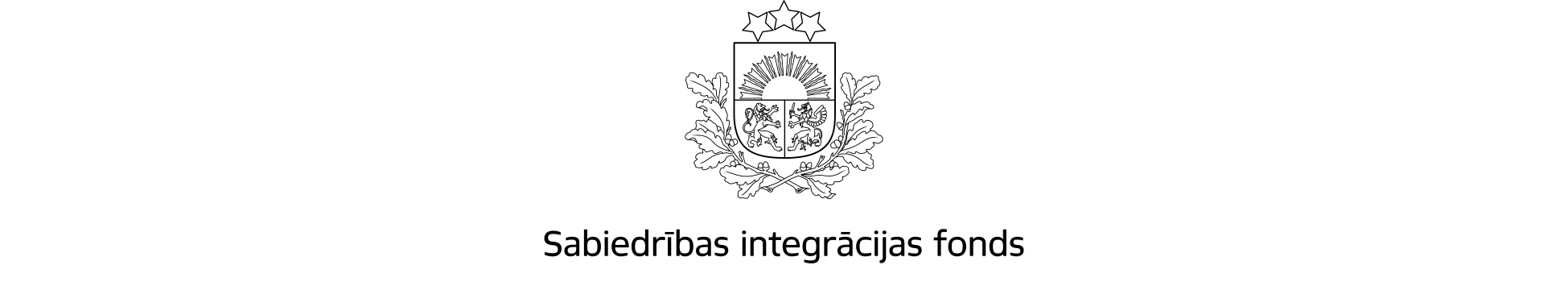 APSTIPRINĀTSar Sabiedrības integrācijas fonda padomes2016.gada 24.februāra lēmumu(Protokols Nr. 95, 7.§)Latvijas valsts budžeta finansētā programma„NVO fonds”Konkursa nolikums2016.gadsIdentifikācijas Nr. 2016.LV/NVOFSatura rādītājs1.	Programmas apraksts	21.1.	Pamatojums	21.2.	Programmas mērķis	21.3.	Pieejamais finansējums	32.	projektu konkursa noteikumi	42.1.	Projektu iesniedzēji	42.2.	Projektu atbilstība	52.3.	Izmaksu atbilstība	8    2.4.      Vienas vienības izmaksu piemērošana……………………………………………..103.	projekta iesnieguma sagatavošana un iesniegšana	123.1.	Projekta iesnieguma sagatavošana	123.2.	Projekta iesnieguma iesniegšana	123.3.	Papildu informācija projekta iesnieguma sagatavošanai	134.	projektu iesniegumu vērtēšana un atlase……………………………145.	Projektu īstenošana	175.1.	Projektu apstiprināšana un līgumu slēgšana……………………………………….175.2.	Maksājumu veikšana………………………………………………………………175.3.	Projekta pārskati…………………………………………………………………...186.	pielikumi…………………………………………………………………………….181.	Programmas apraksts1.1.	PamatojumsProgramma izveidota pamatojoties uz Ministru kabineta 2015.gada 16.decembra rīkojumu Nr.792 (prot.Nr.64 41. §), ar kuru tika apstiprināts konceptuālais ziņojums par valsts finansēta nevalstisko organizāciju fonda izveidi. Programma atbilst Nacionālās identitātes, pilsoniskās sabiedrības un integrācijas politikas pamatnostādnēm 2012.-2018.gadam, kas cita starpā nosaka, ka pilsoniska sabiedrība ir demokrātiskas valsts sabiedrības forma, kuru raksturo indivīda atbildība par sabiedrības un valsts kopīgām problēmām, māka sadarboties kopīgu mērķu sasniegšanai un līdzdalības lēmumu pieņemšanā ar demokrātisku institūciju palīdzību. Aktīva pilsoniskā sabiedrība sekmē kopējo valsts attīstību un nācijas saliedētību, līdzdalība tajā palielina katra cilvēka sociālo kapitālu. Nepieciešamība stiprināt pilsonisko sabiedrību noteikta arī Latvijas Nacionālās attīstības plānā 2014.-2020. gadam (apstiprināts 20.12.2012.) ([339] Pilsoniskās sabiedrības aktivitāšu atbalsts, kas stiprina sadarbību un savstarpēju sapratni starp dažādām paaudzēm, etniskajām un interešu grupām, profesijām, teritorijām, īpaši sabiedriski neaktīvo iedzīvotāju iesaistīšana, talkas un citas brīvprātīgās aktivitātes, kopienu attīstība un līdzdalība politikas veidošanā). 1.2.	Programmas mērķisProgrammas vispārīgais mērķis ir  veicināt pilsoniskās sabiedrības ilgtspējīgu attīstību, ļaujot biedrībām un nodibinājumiem virzīt un pilnveidot demokrātijas procesus visos publiskās pārvaldes līmeņos, sniegt pakalpojumus ar mērķi uzlabot sabiedrības dzīves kvalitāti, organizēt pasākumus, kas informētu un izglītotu sabiedrību par valstī notiekošajiem procesiem, tādējādi ļaujot sabiedrībai jau laikus līdzdarboties un iesaistīties tai aktuālo jautājumu risināšanā.Programmas ietvaros plānots atbalstīt projektus trīs darbības virzienos: “NVO darbības stiprināšana” – mērķis - līdzdalības un līdzdarbības demokrātijas veicināšana, atbalstot organizācijas, kas veic darbu sabiedrības labā un ievērojami veicina sabiedrības aktivitāti un iesaistīšanos sabiedrībai nozīmīgu problēmu risināšanā, tajā skaitā iedzīvotāju iesaistīšanos un līdzdalības veicināšanu;“Atbalsts NVO pilsoniskās sabiedrības aktivitātēm” – mērķis - stiprināt demokrātiskās vērtības un cilvēktiesību ievērošanu Latvijā, veicināt pilsonisko līdzdalību, spēcināt Latvijas iedzīvotāju cilvēkdrošību un uzlabot dzīves kvalitāti, veicināt sociālo atbildību kopienā, finansiāli atbalstot NVO projektus dažādās jomās;“NVO interešu aizstāvības stiprināšana” – mērķis - NVO līdzdalības nodrošināšana valsts pārvaldē, pašvaldībās, konsultatīvajās padomēs un komisijās.1.3.	Pieejamais finansējumsKopējais programmas ietvaros pieejamais finansējums no Sabiedrības integrācijas fondam piešķirtajiem valsts budžeta dotācijas līdzekļiem 2016.gadam ir 400 000 euro, tai skaitā:projektu īstenošanai darbības virzienā “NVO darbības stiprināšana” pieejami 250000 euro (mikroprojektiem – 70 000 euro, makroprojektiem – 180 000 euro);projektu īstenošanai darbības virzienā “Atbalsts NVO pilsoniskās sabiedrības aktivitātēm” pieejami 100 000 euro;projektu īstenošanai darbības virzienā “NVO interešu aizstāvības stiprināšana” pieejami 50 000 euro.Ja konkursa rezultātā kādā no darbības virzieniem finansējums netiks apgūts pilnībā, atlikums tiks pārdalīts pārējiem darbības virzieniem.2.	projektu konkursa noteikumi2.1.	Projektu iesniedzēji2.1.1. Projektu var iesniegt Latvijas Republikā reģistrēta biedrība vai nodibinājums, kas atbilst likumā par biedrībām un nodibinājumiem noteiktajām prasībām un šādiem nosacījumiem:tā ir bezpeļņas organizācija, kas nodibināta, lai sasniegtu statūtos noteiktos mērķus, kam nav peļņas gūšanas rakstura, un peļņu, kas gūta no biedrības un nodibinājuma veiktās saimnieciskās darbības, nesadala starp biedrības biedriem vai nodibinājuma dibinātājiem;tā ir brīvprātīgo personu apvienība, kuru brīvprātīgi nodibinājušas un tajā brīvprātīgi darbojas fiziskas vai juridiskas personas;tā nedarbojas tikai savās interesēs vai savu biedru komerciālajās, profesionālajās vai politiskajās interesēs, tās mērķis ir darboties plašākas sabiedrības labā, risinot jautājumus, kas saistīti ar atsevišķu iedzīvotāju grupu vai visas sabiedrības labklājību;tā ir juridiska persona, kura darbojas saskaņā ar dibinātāju apstiprinātiem statūtiem;tai ir noteikta organizatoriskā struktūra un izveidotas pārvaldes institūcijas, saviem biedriem, dibinātājiem vai finansētājiem tiek sniegti darbības pārskati;tā ir neatkarīga no publiskās pārvaldes institūcijām, politiskām partijām vai komerciālām organizācijām.2.1.2. uz programmas līdzfinansējumu nevar pretendēt šādas organizācijas:biedrības un nodibinājumi, kas neatbilst 2.1.1.punktā minētajiem nosacījumiemdarba devēju organizācijas un to apvienības;arodbiedrības un to apvienības;reliģiskās organizācijas un to iestādes;politiskās partijas un to apvienības.2.1.3. Projektu nedrīkst iesniegt, kā arī finansējumu nedrīkst piešķirt organizācijai, ja:tā ir pasludināta par maksātnespējīgu, tai skaitā atrodas sanācijas procesā un atrodas likvidācijas procesā, tās saimnieciskā darbība ir apturēta vai pārtraukta, ir uzsākta tiesvedība par tās darbības izbeigšanu vai maksātnespēju;tai ir nodokļu parādi un valsts sociālās apdrošināšanas obligāto iemaksu parādi, kas pārsniedz 150.00 EUR;tās profesionālajā darbībā ir konstatēti pārkāpumi, un tā ir atzīta par vainīgu nodarījumā saistībā ar profesionālo darbību ar spēkā esošu nolēmumu;tā ir veikusi krāpšanas, korupcijas vai jebkādas citas pretlikumīgas darbības;tā ir sniegusi nepatiesu informāciju nolūkā saņemt finansējumu;tā ir centusies ietekmēt projektu iesniegumu vērtēšanas procesā iesaistītās personas;nav veikusi neatbilstoši izlietoto līdzekļu atmaksu citu Sabiedrības integrācijas fonda administrēto programmu/ grantu shēmu ietvaros.Projekta iesniedzējam kopā ar projekta iesniegumu jāiesniedz organizācijas atbildīgās amatpersonas parakstīts apliecinājums (projekta iesnieguma veidlapas D sadaļa), apliecinot, ka uz to nav attiecināmi augstāk minētie ierobežojumi.2.1.4. Projekta iesniedzējs nedrīkst darboties kā starpnieks, tam jābūt tieši iesaistītam projekta iesnieguma sagatavošanā un projekta īstenošanā. Projekts jāīsteno pamatā ar saviem cilvēkresursiem (pastāvīgiem vai piesaistītiem, tajā skaitā uz darba vai uzņēmuma līguma pamata).2.2.	Projektu atbilstība2.2.1. Projekta mērķa grupaProjekta mērķa grupa ir nevalstiskās organizācijas un to dalībnieki, tai skaitā biedri, darbinieki un brīvprātīgie, kā arī dažādas iedzīvotāju grupas.2.2.2. Projektu veidiDarbības virzienā “NVO darbības stiprināšana” tiks atbalstīti divu veidu projekti: mikroprojekti – vietēja līmeņa projekti, kurus īsteno nevalstiskās organizācijas, kas darbojas vietējā līmenī;makroprojekti – reģionāla vai nacionāla līmeņa projekti, kurus īsteno nevalstiskās organizācijas, kas darbojas reģionālā vai nacionālā līmenī.Darbības virzienā “Atbalsts NVO pilsoniskās sabiedrības aktivitātēm” un “NVO interešu aizstāvības stiprināšana” projektu veidi netiek atsevišķi nodalīti. 2.2.3. Atbalstāmās aktivitātesProjektā var iekļaut šādas aktivitātes:2.2.3.1. darbības virzienā “NVO darbības stiprināšana”stratēģiju izstrāde (tajā skaitā tirgus / auditorijas / mērķa grupas vajadzību apzināšanu un izpēte, komunikācijas stratēģiju un rīku pilnveide un tās izmantošana) organizācijas turpmākiem 3 darbības gadiem;dažādu nozaru ekspertu piesaiste organizācijas darbam tās darbības jomā;finanšu piesaistes aktivitātes (ziedojumu stratēģijas, projektu sagatavošanas izmaksas); apmācības organizācijas darbiniekiem, tajā skaitā, apmācības organizāciju vadībā (projektu rakstība, cilvēkresursu vadība), aktivitātes biedrības biedru sadarbības veicināšanai;citas aktivitātes, kas vērstas uz organizācijas darbības atbalstu un stiprināšanu un atbilst programmas mērķim;NVO savstarpējās sadarbības aktivitātes;Kopīgu, NVO darbības jomu organizāciju savstarpēja koordinēšanās, aktivitāšu nodrošināšana;Starpnozaru NVO sadarbības veicināšana;Starpnozaru NVO risinājumu izstrāde sabiedrības problēmām;Starpnozaru NVO līdzdalība rīcības politikas izstrādē, ieviešanā un uzraudzībā.2.2.3.2. darbības virzienā “Atbalsts NVO pilsoniskās sabiedrības aktivitātēm”aktivitātes par demokrātijas vērtībām;izpratnes veidošana par pilsonisko līdzdalību (dalība vēlēšanās, pašu iniciatīvu veidošana, aktīvisms, saziņa ar pašvaldību/ valdību, ietekmes veidošana uz lēmumu pieņemšanas un īstenošanas procesu, brīvprātīgā darba veicināšana);publicitātes veidošana par biedrību un nodibinājumu ieguldījumu sabiedrības un valsts attīstībā;visa veida neiesaistītu sabiedrības grupu informēšana un izglītošana par līdzdalības nozīmi un iespējām politikas plānošanas procesā vietējā, reģionālā, nacionālā, starptautiskā, līmenī;jaunu un vai inovatīvu ka arī stabilu/ regulāru pilsonisku iniciatīvu atbalsts;citas NVO aktivitātes, kas vērstas uz pilsoniskās sabiedrības aktivizēšanu.2.2.3.3. darbības virzienā “NVO interešu aizstāvības stiprināšana”NVO līdzdalības nodrošināšana valsts pārvaldē, pašvaldību darbā, konsultatīvajās padomēs, komitejās, komisijās, darba grupās, politikas plānošanas procesos (ekspertu darba stundu segšana līdzdalības nodrošināšanai jebkurā jomā sabiedriskam labumam);NVO interešu aizstāvības stratēģiju aktivitāšu īstenošanas atbalsts (rezolūcijas, memorandi utt.);atzinumu gatavošana.Projektu ietvaros netiek atbalstīti:ideoloģiska, politiska vai reliģiska rakstura pasākumi;pasākumi, kas tiek īstenoti citu projektu ietvaros.2.2.4. Projekta īstenošanas periodsProjektu īstenošanas periods nedrīkst pārsniegt piecus mēnešus, visām projekta aktivitātēm jābūt pabeigtām līdz 2016.gada 31.oktobrim.Projekta noslēguma pārskats jāsagatavo un jāiesniedz 10 dienu laikā pēc projekta aktivitāšu beigām, bet jebkurā gadījumā ne vēlāk kā līdz 2016. gada 20.novembrim (saņemšanas datums Sabiedrības integrācijas fondā). Līdz noslēguma pārskata iesniegšanas dienai jābūt apmaksātiem visiem ar projekta īstenošanu saistītajiem izdevumiem.Nepieciešamības gadījumā projekta beigu termiņš var tikt pagarināts ar nosacījumu, ka tiek ievērots augstāk minētais projekta noslēguma pārskata iesniegšanas termiņš.2.2.5. Norises vietaProjektu īstenošanas vieta ir Latvija. Atsevišķas projekta aktivitātes var īstenot ārpus Latvijas, ja tās ir nepieciešamas projekta mērķu sasniegšanai un ir attiecīgi pamatotas projekta iesniegumā. Šādu aktivitāšu īstenošanas izmaksas nedrīkst pārsniegt 10% no projekta tiešajām attiecināmajām izmaksām.2.2.6. Finansējuma apjomsVienam projektam pieejamais programmas finansējums:NB! Katrs projekta iesnieguma iesniedzējs drīkst iesniegt tikai vienu projekta iesniegumu, ne vairāk kā divos darbības virzienos. Programmas finansējums veido 100% no projekta kopējām attiecināmajām izmaksām.2.3.	Izmaksu atbilstība2.3.1. Attiecināmās izmaksasProjekta budžetā plāno tikai attiecināmās izmaksas.Izmaksas ir attiecināmas, ja tās atbilst šādiem nosacījumiem:ir nepieciešamas projekta aktivitāšu īstenošanai un ir paredzētas apstiprinātajā projekta iesniegumā, kā arī ir veiktas, ievērojot drošas finanšu vadības principus, tai skaitā ievērojot izmaksu lietderības, ekonomiskuma un efektivitātes principus; ir radušās projekta īstenošanas laikā, kas noteikts projekta īstenošanas līgumā, ir faktiski veiktas, tās ir reāli apmaksājis projekta īstenotājs līdz projekta noslēguma pārskata iesniegšanas dienai;ir uzskaitītas projekta īstenotāja grāmatvedības uzskaitē, ir identificējamas, nodalītas no pārējām izmaksām un pārbaudāmas, un tās apliecina attiecīgu attaisnojuma dokumentu oriģināli.Ievērojot augstāk minētos nosacījumus, attiecināmas ir šādas izmaksas:projekta īstenošanas personāla izmaksas, kas nepārsniedz atbilstošas kvalifikācijas un profila personāla vidējās atlīdzības izmaksas;lektoru, konsultantu un ekspertu izmaksas, kas nepārsniedz atbilstošas kvalifikācijas un profila personāla vidējās tirgus cenas;ar atalgojumu saistītie darba devējam maksājamie nodokļi atbilstoši valsts likumdošanai;projekta aktivitāšu īstenošanai nepieciešamās vietējā transporta izmaksas (sabiedriskais transports, degviela, automašīnas vai autobusa noma);projekta aktivitāšu īstenošanai nepieciešamo sakaru pakalpojumu izmaksas (telekomunikācijas, internets, pasta pakalpojumi);projekta aktivitāšu īstenošanai nepieciešamo telpu īres, apsaimniekošanas izmaksas (elektrība, apkure, ūdensapgāde, apsardze, apsaimniekošanas pakalpojumi);vietējo un ārvalstu komandējumu un darba (dienesta) braucienu izdevumi:komandējumu izdevumi atlīdzināmi saskaņā ar Ministru kabineta 2010.gada 12.oktobra noteikumiem Nr.969;projekta aktivitāšu īstenošanai nepieciešamo patēriņa preču (t.sk. kancelejas un biroja preču, saimniecības preču, materiālu) iegādes izmaksas;informācijas un publicitātes pasākumu izmaksas (informatīvo un metodisko materiālu izdošana, mājas lapu veidošana un pilnveidošana, publikācijas presē, sižeti TV, radio);ar projekta īstenošanu saistīto pakalpojumu izmaksas;projekta aktivitāšu īstenošanai nepieciešamā inventāra iegādes izmaksas,  nepārsniedzot 10% no projekta kopējām attiecināmām izmaksām;projekta aktivitāšu īstenošanai nepieciešamo telpu un materiāltehnisko līdzekļu nomas izmaksas;projekta aktivitāšu īstenošanai nepieciešamo telpu un materiāltehnisko līdzekļu uzturēšanas izdevumi (telpu uzkopšana, aprīkojuma tehniskā apkope, rezerves daļu iegāde).Pasākumu (semināru, konferenču, sanāksmju utt.) organizēšanas izmaksas projekta ietvaros var tikt segtas, ievērojot vienas vienības izmaksu principu (skat.2.4.punktu): to kopējā faktiskā attiecināmā summa tiks aprēķināta, ņemot vērā faktiski notikušās aktivitātes un sasniegtos rezultātus, un izmaksas pamatojošie dokumenti nebūs jāiesniedz. Taču projekta īstenotājam jebkurā gadījumā jānodrošina šo izmaksu uzskaite savā grāmatvedībā, kā arī visu ar šīm izmaksām saistīto dokumentu uzglabāšana atbilstoši normatīvajos aktos  noteiktajām prasībām un termiņiem. Projekta administratīvās izmaksas nedrīkst pārsniegt 10% no projekta tiešajām attiecināmajām izmaksām. Projekta administratīvās izmaksas tiks segtas saskaņā ar netiešo izmaksu nemainīgās likmes principu: to kopējā summa tiks aprēķināta no projekta tiešajām faktiskajām izmaksām, un izmaksas pamatojošie dokumenti nebūs jāiesniedz. Projekta īstenotājam jānodrošina šo izmaksu uzskaite savā grāmatvedībā, kā arī visu ar šīm izmaksām saistīto dokumentu uzglabāšana atbilstoši normatīvajos aktos noteiktajām prasībām un termiņiem. Projekta administratīvajās izmaksās var iekļaut administratīvā personāla atlīdzību (projekta vadītājs, grāmatvedis, asistents) un ar to saistītās izmaksas (nodokļus), sakaru izdevumus, biroja telpu nomu un komunālos izdevumus, transporta izdevumus, biroja preces u.c.2.3.2. Neattiecināmās izmaksasNeattiecināmas ir šādas izmaksas:projekta iesnieguma sagatavošanas izmaksas;personālam izmaksātās prēmijas un dāvanas vai jebkurš cits gūtais labums, tajā skaitā veselības apdrošināšana, apmaksātas ēdienreizes; aizdevuma pamatsummas un procentu maksājumu vai citu saistību segšanas izmaksas;debeta procentu maksājumi par finanšu darījumiem;valūtas maiņas komisijas maksas un valūtas kursu svārstību radītie zaudējumi;naudas sodi, līgumsodi, nokavējuma procenti un tiesvedības izdevumi;pamatlīdzekļu iegādes izmaksas;zemes un nekustamā īpašuma iegādes izmaksas;būvniecības un telpu remonta izmaksas;izmaksas, kas jau tiek finansētas no citiem finanšu avotiem;jebkādas skaidrā naudā veiktas izmaksas;izmaksas, kas nav izsekojamas (bez rakstiska pamatojuma dokumenta);citas izmaksas, kas neatbilst Konkursa nolikuma 2.3.1.punktā minētajiem nosacījumiem.Projekta aktivitātes nedrīkst būt peļņas avots. Ja projekta īstenošanas gaitā radīsies ieņēmumi, tie tiks atņemti no gala maksājuma summas. 2.3.3. Pievienotās vērtības nodoklis ir attiecināmās izmaksas, ja tas nav atgūstams no valsts budžeta atbilstoši attiecīgajiem normatīvajiem aktiem par pievienotās vērtības nodokli (PVN).Ja projekta īstenotājs nav reģistrēts PVN maksātāju reģistrā, tas budžetā izmaksas plāno ar PVN. Savukārt, ja projekta īstenotājs ir reģistrēts valsts PVN maksātāju reģistrā, projekta budžetā izmaksas plāno bez PVN. 2.4.	Vienas vienības izmaksu piemērošana Ja projektā tiek plānoti pasākumi noteiktam dalībnieku skaitam, kā arī, ja šādu pasākumu organizēšanas izmaksas ir detalizēti norādītas projekta iesnieguma budžetā, šo pasākumu organizēšanas izmaksas var tikt segtas, ievērojot vienas vienības izmaksu principu. Tas nozīmē, ka slēdzot projekta īstenošanas līgumu, tiks aprēķinātas vidējās izmaksas uz vienu pasākuma dalībnieku. Projekta noslēgumā projekta īstenotājam būs jāiesniedz dokumenti, kas pierāda faktiski īstenotās aktivitātes un sasniegtos rezultātus – atbilstošas kvalitātes un satura pasākumu un dalībnieku skaitu. Pasākuma organizēšanas faktiskās izmaksas tiks aprēķinātas, sareizinot faktisko dalībnieku skaitu ar līgumā norādītajām vienas vienības izmaksām. Projekta īstenotājam jānodrošina, ka  pasākumā piedalās vismaz 90% no plānotā dalībnieku skaita. Ja pasākumu apmeklēs mazāk kā 90% no plānotā dalībnieku skaita, izmaksas tiks proporcionāli samazinātas.Vienas vienības izmaksu metode balstās uz faktiski notikušajām darbībām un sasniegtajiem rezultātiem, nevis faktiski veiktajām izmaksām. Līdz ar to Sabiedrības integrācijas fonds neveiks izmaksu pamatojošo dokumentu pārbaudi (piemēram, rēķinu, maksājumu uzdevumu, līgumu u.c.), bet pārbaudīs faktiskās aktivitātes un rezultātus pamatojošos dokumentus. Projekta īstenotāja pienākums ir nodrošināt dokumentālus pierādījumus tam, ka ir īstenotas noteiktas aktivitātes un sasniegts plānotais rezultāts.Projekta ietvaros faktiski sasniegtos rezultātus apliecina vismaz šādi dokumenti:projekta noslēguma pārskats;pasākuma programma;pasākuma dalībnieku saraksts;līgums ar pasākuma vadītājiem, lektoriem, konsultantiem un līgumi ar citām pasākuma īstenošanā iesaistītajām personām*;foto/video, kur fiksēta pasākuma norise un tā dalībnieki.Ar * atzīmētos dokumentus Sabiedrības integrācijas fonds var pieprasīt un pārbaudīt izlases veidā. Projekta īstenošanas līgumā tiks norādītas kopējās plānotās pasākumu organizēšanas izmaksas, plānotais dalībnieku skaits vienas vienības izmaksas uz vienu dalībnieku , kuras aprēķina pēc šādas formulas:V = Sp : (dp* 90%), kur:Sp = projektā plānotās attiecināmās pasākuma organizēšanas izmaksas;dp  =  plānotais pasākuma dalībnieku skaits;90% = obligātais minimālais apmeklējuma īpatsvars. Vienas vienības izmaksas projekta īstenošanas laikā netiek mainītas. Pasākuma organizēšanas faktiskās attiecināmās izmaksas tiks aprēķinātas pēc šādas formulas: Sf = df * V, kur:Sf = pasākuma organizēšanas faktiskās attiecināmās izmaksas;df = faktiskais dalībnieku skaits;V = īgumā norādītās vienas vienības izmaksas uz vienu dalībnieku.Sabiedrības integrācijas fonds segs pasākumu organizēšanas faktiskās attiecināmās izmaksas (Sf), taču jebkurā gadījumā ne vairāk kā līgumā norādītās plānotās izmaksas, t.i., ja dalībnieku faktiskais skaits būs lielāks nekā obligāti noteiktie 90% no kopējā plānotā dalībnieku skaita, projektam piešķirtais maksimālais finansējums netiks palielināts.Sabiedrības integrācijas fonds pirms projekta īstenošanas līguma sagatavošanas izvērtēs, vai konkrētajā projektā ir iespējams piemērot vienas vienības izmaksu principu. Projekta īstenotājam jānodrošina, ka tiek īstenotas visas projektā paredzētās aktivitātes atbilstošā apjomā un kvalitātē un tiek sasniegti visi no tām izrietošie rezultāti. Ja plānotie rezultāti nebūs sasniegti par 25% un vairāk, aprēķinātajām pasākuma organizēšanas izmaksām tiks piemērota finanšu korekcija 25% apmērā. Savukārt, ja plānotie rezultāti nebūs sasniegti 1%-24% apmērā, Sabiedrības integrācijas fonds vērtēs to ietekmi uz projekta mērķa sasniegšanu un, ja tiks secināts, ka rezultātu nesasniegšana būtiski ietekmē projekta mērķi, tiks piemērota finanšu korekcija proporcionāli rezultātu neizpildes apmēram (piemēram, ja rezultāti nav sasniegti 10% apmērā, tiks piemērota finanšu korekcija 10% apmērā). Taču, ja tiks secināts, ka rezultātu neizpilde nav būtiska un projekta mērķis ir sasniegts, finanšu korekcija netiks piemērota.3.	projekta iesnieguma sagatavošana un iesniegšana3.1.	Projekta iesnieguma sagatavošanaProjekta iesniedzējs aizpilda projekta iesnieguma veidlapu (konkursa nolikuma 1. Un 2.pielikums) un iesniedz Sabiedrības integrācijas fondam 3.2.punktā noteiktajā kārtībā un termiņā. Projekta iesniegumam pievieno projektā iesaistītā personāla dzīves gaitu aprakstu (CV).Projekta iesnieguma veidlapu aizpilda datorrakstā latviešu valodā. Ja kāds no pielikumiem ir citā valodā, tam pievieno organizācijas atbildīgās amatpersonas apliecinātu tulkojumu latviešu valodā.Projekta iesniegumu sagatavo papīra formā vai elektroniska dokumenta formā. Ja projekta iesniegumu sagatavo papīra formā, to iesniedz vienā oriģināleksemplārā, ko noformē atbilstoši 28.09.2010. Ministru kabineta noteikumos Nr.916 „Dokumentu izstrādāšanas un noformēšanas kārtība” noteiktajām lietvedības prasībām. Projekta iesnieguma oriģinālam (tajā skaitā projekta iesnieguma veidlapai un pielikumiem) jābūt cauršūtam (caurauklotam), apzīmogotam (ja attiecināms) un parakstītam, parakstam atšifrētam un lapām sanumurētām, kā arī jānorāda lappušu skaits un caurauklošanas datums. Projekta iesnieguma oriģinālam jāpievieno tā elektroniskā kopija elektroniskā datu nesējā (tajā skaitā projekta iesnieguma veidlapa, budžeta veidlapa un projekta personāla CV), uz kura jānorāda projekta iesniedzēja nosaukums. Projekta iesniedzējam jānodrošina projekta iesnieguma elektroniskās kopijas atbilstība papīra formā iesniegtajam oriģinālam.Ja projekta iesniegumu sagatavo elektroniska dokumenta formā, to noformē atbilstoši Elektronisko dokumentu likumā un 28.06.2005. Ministru kabineta noteikumos Nr.473 „Elektronisko dokumentu izstrādāšanas, noformēšanas, glabāšanas un aprites kārtība valsts un pašvaldību iestādēs un kārtība, kādā notiek elektronisko dokumentu aprite starp valsts un pašvaldību iestādēm vai starp šīm iestādēm un fiziskajām un juridiskajām personām” noteiktajām prasībām. Projekta iesniegumam (tajā skaitā projekta iesnieguma veidlapai un pielikumiem) jābūt parakstītam ar drošu elektronisko parakstu un apliecinātam ar laika zīmogu.3.2.	Projekta iesnieguma iesniegšanaJa projekta iesniegums sagatavots papīra formā, tas jāiesniedz aizlīmētā aploksnē, uz kuras jānorāda:adresāts (Sabiedrības integrācijas fonds, Aspazijas bulvāris 24, Rīga, LV-1050);programmas nosaukums („NVO fonds”);projekta iesniedzēja nosaukums un adrese;projekta nosaukums.Projekta iesniegumu var iesniegt personīgi vai nosūtīt pa pastu kā ierakstītu sūtījumu, vai nogādāt ar kurjeru uz šādu adresi:Sabiedrības integrācijas fondam Aspazijas bulvāris 24 (3.stāvā), Rīgā, LV-1050. Ja projekta iesniegums sagatavots elektroniska dokumenta formā (tas ir parakstīts ar drošu elektronisko parakstu un apliecināts ar laika zīmogu), tas jānosūta Sabiedrības integrācijas fondam uz e-pasta adresi: nvofonds@sif.gov.lv, e-pasta temata ailē norādot projekta iesniedzēja nosaukumu. Projekta iesniedzējs saņems automātisku sistēmas paziņojumu par e-pasta saņemšanu, taču tā atvēršana un elektroniskā paraksta identitātes un derīguma pārbaude tiks veikta tikai pēc projektu iesniegumu iesniegšanas termiņa beigām.Projekta iesniegums jāiesniedz termiņā, kas norādīts Sabiedrības integrācijas fonda interneta vietnē publicētajā paziņojumā par projektu konkursa izsludināšanu (projekta iesniegšanas termiņš ir vismaz viens mēnesis pēc projektu konkursa izsludināšanas). Ja projekta iesniegums tiek iesniegts personīgi vai ar kurjera starpniecību, tas jānogādā Sabiedrības integrācijas fondā norādītajā termiņā līdz darba laika beigām. Ja projekta iesniegums tiek nosūtīts pa pastu vai elektroniska dokumenta formā, par tā iesniegšanas datumu uzskata pasta zīmogā vai laika zīmogā norādīto datumu.Sabiedrības integrācijas fonds izskatīs tikai tos projektu iesniegumus, kuri būs iesniegti norādītajā termiņā. Ja projekta iesniegums tiks iesniegts pēc norādītā termiņa, tas netiks vērtēts, un Sabiedrības integrācijas fonds informēs projekta iesniedzēju par vietu un laiku, kad projekta iesniegumu neatvērtu varēs saņemt atpakaļ.3.3.	Papildu informācija projekta iesnieguma sagatavošanaiJautājumus par projektu konkursu un projekta iesnieguma sagatavošanu var sūtīt pa elektronisko pastu: konkursi@sif.gov.lv ne vēlāk kā 3 darbdienas pirms projektu iesniegumu iesniegšanas termiņa, norādot atsauci uz attiecīgo projektu konkursu. Atbildes uz jautājumiem tiks sniegtas ne vēlāk kā 3 darbdienu laikā no jautājuma saņemšanas, bet jebkurā gadījumā ne vēlāk kā vienu dienu pirms projektu iesniegumu iesniegšanas termiņa. Biežāk uzdotie jautājumi un atbildes tiks publicētas Sabiedrības integrācijas fonda interneta mājas lapā www.sif.gov.lv 4.	projektu iesniegumu vērtēšana un atlasePirms vērtēšanas uzsākšanas Sabiedrības integrācijas fonda sekretariāts atvērs saņemtos projektu iesniegumus, piešķirs tiem identifikācijas numurus un pārbaudīs, vai tie ir noformēti atbilstoši Konkursa nolikuma 3.1.punktā noteiktajām prasībām. Ja tiks konstatēti kādi trūkumi (piemēram, projekta iesniegums nav parakstīts vai nav caurauklots, nav iesniegta projekta iesnieguma elektroniskā versija u.tml.), Sabiedrības integrācijas fonda sekretariāts elektroniski pieprasīs projekta iesniedzējam novērst konstatētos trūkumus 3 darbdienu laikā. Ja trūkumi netiks novērsti norādītajā termiņā, projekta iesniegums netiks vērtēts.Projektu iesniegumu vērtēšanu veiks Sabiedrības integrācijas fonda padomes izveidota Vērtēšanas komisija, kuras sastāvā ir pa vienam pārstāvim no SIF padomes sastāvā esošajām ministrijām (Ārlietu  ministrijas, Izglītības un zinātnes ministrijas, Labklājības ministrijas, Kultūras ministrijas, Tieslietu ministrijas un Vides aizsardzības un reģionālās attīstības ministrijas), divi pārstāvji no Sabiedrības integrācijas fonda sekretariāta, viens pārstāvis no Valsts kancelejas un viens pārstāvis no Pārresoru koordinācijas centra.Projektu iesniegumi tiks vērtēti atbilstoši šādiem kritērijiem:Ja projekta iesniegums neatbildīs kādam no atbilstības vērtēšanas kritērijiem, tas tiks noraidīts.Projekta iesniegumu atzīst par atbilstošu kvalitātes vērtēšanas kritērijiem, ja:2.1.vērtēšanas kritērijā iegūtais punktu skaits nav mazāks par 3 punktiem;2.3.vērtēšanas kritērijā iegūtais punktu skaits nav mazāks par 3 punktiem;kvalitātes vērtēšanas kritērijos iegūtais kopējais punktu skaits nav mazāks par 24 punktiem.Ja projekta iesniegums būs novērtēts zemāk, nekā noteiktais minimāli nepieciešamais punktu skaits, tas tiks noraidīts.Ja projekta iesniegums kādā no kvalitātes vērtēšanas kritērijiem neiegūs maksimālo punktu skaitu, bet tam piešķirtais kopējais punktu skaits būs pietiekams, lai to atbalstītu, Sabiedrības integrācijas fonds lēmumā par projekta iesnieguma apstiprināšanu var iekļaut nosacījumus projekta iesnieguma precizēšanai pirms līguma noslēgšanas.Izvērtētie projektu iesniegumi tiks sarindoti secībā pēc iegūtā kopējā punktu skaita kvalitātes vērtēšanas kritērijos. Uz nākamo vērtēšanas kārtu tiks virzīti tikai tie projektu iesniegumi, kuri būs saņēmuši augstāko punktu skaitu un kuriem pietiks finansējums. Ja vairāki projektu iesniegumi būs ieguvuši vienādu punktu skaitu, priekšroka tiks dota projekta iesniegumam, kurš būs ieguvis augstāku kopējo novērtējumu 2.1., 2.3. un 2.6.vērtēšanas kritērijā. Pārējie projektu iesniegumi, kuriem nepietiks finansējuma, tiks noraidīti.Ja projekta iesniegums neatbildīs kādam no administratīvās vērtēšanas kritērijiem, Sabiedrības integrācijas fonds lēmumā par projekta iesnieguma apstiprināšanu iekļaus nosacījumus projekta iesnieguma precizēšanai pirms līguma noslēgšanas.5. Projektu īstenošana 5.1.	Projektu apstiprināšana un līgumu slēgšanaJa projekta iesniegumā vērtēšanas gaitā tiks konstatētas kļūdas vai nepilnības (projekta iesniegums neatbildīs kādam no administratīvās vērtēšanas kritērijiem vai neiegūs maksimālo punktu skaitu kādā no kvalitātes vērtēšanas kritērijiem), taču kopējais projekta iesniegumam piešķirtais punktu skaits būs pietiekams, lai to atbalstītu, Sabiedrības integrācijas fonds lēmumā par projekta iesnieguma apstiprināšanu iekļaus nosacījumus projekta iesnieguma precizēšanai pirms līguma noslēgšanas. Minētie precizējumi var ietvert šādus nosacījumus:novērst informācijas pretrunas dažādās projekta iesnieguma sadaļās;izslēgt neatbilstošās aktivitātes;precizēt projekta īstenošanas laika grafiku;novērst aritmētiskās kļūdas projekta budžetā;precizēt atsevišķas budžeta pozīcijas atbilstoši noteiktajiem izmaksu ierobežojumiem;samazināt izmaksas, kas pārsniedz vidējās tirgus cenas;izslēgt neattiecināmās izmaksas vai izmaksas, kas nav nepieciešamas projekta aktivitāšu īstenošanai;sniegt papildu informāciju, skaidrojumu vai pamatojumu, ja projekta iesniegumā iekļautā informācija ir nepilnīga, neskaidra vai pretrunīga;veikt citus labojumus, lai nodrošinātu projekta iesnieguma atbilstību Konkursa nolikumā minētajiem nosacījumiem.Lēmumus par projektu iesniegumu apstiprināšanu, apstiprināšanu ar nosacījumu vai noraidīšanu pieņems Sabiedrības integrācijas fonda padome, balstoties uz Vērtēšanas komisijas sniegto vērtējumu. Lēmumi tiks pieņemti 30 darbdienu laikā pēc projektu iesniegumu iesniegšanas termiņa. Sabiedrības integrācijas fonds rakstiski informēs projektu iesniedzējus par vērtēšanas rezultātiem 3 darbdienu laikā pēc lēmuma pieņemšanas.Ja lēmumā par projekta iesnieguma apstiprināšanu būs iekļauti nosacījumi projekta iesnieguma precizēšanai, Sabiedrības integrācijas fonda sekretariāts izskatīs precizēto projekta iesniegumu un sniegs atzinumu par nosacījumu izpildi. Ja atzinums būs pozitīvs, Sabiedrības integrācijas fonds slēgs projekta īstenošanas līgumu ar projekta iesniedzēju. Ja atzinums būs negatīvs vai ja projekta iesniedzējs nebūs nodrošinājis lēmumā ietverto nosacījumu izpildi noteiktajā termiņā, projekta iesniegums būs uzskatāms par noraidītu.5.2.	Maksājumu veikšanaSabiedrības integrācijas fonds projekta īstenotājam veiks šādus maksājumus:avansa maksājumu 90% apmērā no projektam piešķirtā finansējuma, kas tiks pārskaitīts 5 darbdienu laikā pēc līguma parakstīšanas uz projektam atvērto Valsts kases kontu;gala maksājumu līgumā noteiktajā apmērā 5 darbdienu laikā pēc projekta noslēguma pārskata apstiprināšanas.5.3.	Projekta pārskatiPēc projekta beigām projekta īstenotājam jāiesniedz Sabiedrības integrācijas fondam projekta noslēguma pārskats par visu projekta īstenošanas periodu, sniedzot informāciju par īstenotajām aktivitātēm, sasniegtajiem rezultātiem, mērķa grupu un veiktajām izmaksām. Noslēguma pārskats jāsagatavo uz Sabiedrības integrācijas fonda izstrādātas veidlapas, kas pieejama SIF interneta vietnē www.sif.gov.lv. Pārskatam jāpievieno projekta aktivitāšu norisi un sasniegtos rezultātus pamatojošo dokumentu kopijas.Noslēguma pārskatam jāpievieno arī izmaksas pamatojošo dokumentu kopijas. Iesniedzot degvielas čekus, papildus jāiesniedz arī maršruta lapas, kurās jānorāda automašīnas marka, degvielas patēriņš, maršruts un nobraukto km skaits.Noslēguma pārskats jāiesniedz 10 dienu laikā pēc projekta aktivitāšu īstenošanas beigām, bet jebkurā gadījumā ne vēlāk kā līdz 2016.gada 20.novembrim. Sabiedrības integrācijas fonds izskatīs un apstiprinās noslēguma pārskatu 20 darbdienu laikā pēc tā saņemšanas, šajā termiņā neieskaitot pieprasītās papildu informācijas vai precizējumu sagatavošanai un iesniegšanai nepieciešamo laiku. Sabiedrības integrācijas fonds veiks gala maksājumu 5 darbdienu laikā pēc noslēguma pārskata apstiprināšanas.Projekta īstenotājam jānodrošina visas ar projekta īstenošanu saistītās dokumentācijas uzglabāšana saskaņā ar normatīvajos aktos noteiktajām prasībām un termiņiem.6.	PIELIKUMI1.pielikums: Projekta iesnieguma veidlapa (Word formātā)2.pielikums: Budžeta veidlapa (Excel formātā)Sabiedrības integrācijas fonda padomes priekšsēdētājs	Andris RāviņšDarbības virziensMinimālais slieksnis, EURMaksimālais slieksnis, EURKopējais programmas finansējums darbības virzienam,EURNVO darbības stiprināšana, t.sk.mikromakro3 0005 0005 00010 000250 000, t.sk.:70 000180 000Atbalsts NVO pilsoniskās sabiedrības aktivitātēm1 0005 000100 000NVO interešu aizstāvības stiprināšana1 0006 00050 0001. Atbilstības vērtēšanas kritēriji1. Atbilstības vērtēšanas kritēriji1. Atbilstības vērtēšanas kritēriji1. Atbilstības vērtēšanas kritērijiNr.KritērijsVērtējumsIesnieguma veidlapa1.1.Projekta iesniedzējs atbilst Konkursa nolikuma 2.1.punktā norādītajiem nosacījumiemjā/nēA1.2.Projekts atbilst Konkursa nolikuma 1.2.punktā norādītajam programmas mērķimjā/nēB42. Kvalitātes vērtēšanas kritēriji2. Kvalitātes vērtēšanas kritēriji2. Kvalitātes vērtēšanas kritēriji2. Kvalitātes vērtēšanas kritērijiNr.KritērijsMaksimālais punktu skaitsIesnieguma veidlapa2.1.Projekta nozīmīgums programmas mērķa un plānoto rezultātu sasniegšanā5B4, B92.2.Projekta mērķauditorijas aptvērums, mērķa grupas vajadzību un problēmu izvērtējums5B62.3.Projekta aktivitāšu novērtējums, cik tās ir atbilstošas, praktiskas un piemērotas plānoto mērķu un rezultātu sasniegšanai5B7, B82.4.Projekta rezultātu un to rādītāju novērtējums, vai tie ir precīzi definēti, izmērāmi un objektīvi pārbaudāmi un atbilst projekta mērķim un aktivitātēm5B92.5.Projekta sasaiste ar citām iniciatīvām definētās problēmas risināšanā (savstarpējā papildinātība un izvairīšanās no pārklāšanās)5B62.6.Projekta budžeta novērtējums, vai plānotās izmaksas ir nepieciešamas, ekonomiskas un samērīgas attiecībā pret sagaidāmajiem rezultātiem5B7, B9, C2.7.Projekta personāla novērtējums, vai tam ir atbilstoša kompetence un pieredze projektā noteikto uzdevumu veikšanai5B10KopāKopā353. Administratīvās vērtēšanas kritēriji3. Administratīvās vērtēšanas kritēriji3. Administratīvās vērtēšanas kritēriji3. Administratīvās vērtēšanas kritērijiNr.KritērijsVērtējumsIesnieguma veidlapa3.1.Projekts atbilst 2.2.2.punktā norādītajam projekta veidam – tikai darbības virziena “NVO darbības stiprināšana” projektiemjā/nē/n/aB2, C3.2.Projekta norises vieta atbilst Konkursa nolikuma 2.2.5.punktā minētajiem nosacījumiemjā/nēB23.3.Projekta mērķa grupa atbilst Konkursa nolikuma 2.2.1.punktā minētajiem nosacījumiemjā/nēB63.4.Projekta īstenošanas periods atbilst Konkursa nolikuma 2.2.4.punktā noteiktajam termiņamjā/nēB23.5.Plānotās izmaksas atbilst Konkursa nolikuma 2.3.1.punktā noteiktajām attiecināmajām izmaksāmjā/nēC3.6.Projekta budžets ir sastādīts aritmētiski precīzijā/nēC3.7.Pieprasītais programmas finansējums nepārsniedz     2.2.6.punktā noteikto.Jā/nēB2, C3.8.Projekta administrēšanas izmaksas nepārsniedz 10% no projekta kopējām attiecināmajām izmaksāmjā/nēC3.9.Inventāra iegādes izmaksas nepārsniedz 10% no projekta kopējām attiecināmajām izmaksāmjā/nēC